Lowering your Blood Pressure with Lifestyle Changes1. Maintain a Healthy Weight A healthy weight helps to reduce cardiovascular disease, heart attack, and stroke risk by lowering blood pressure, LDL-cholesterol, triglycerides, and percent body fat.Aim for 1-2 pounds of weight loss each week. For other tips on how to achieve or maintain a healthy weight, visit the National Heart Lung and Blood Institute. 2. Adopt the DASH dietDietary Approach to Stop Hypertension is an eating plan recommended by the U.S. Department of Health and Human Services to prevent and control high blood pressure. The DASH diet is characterized by: 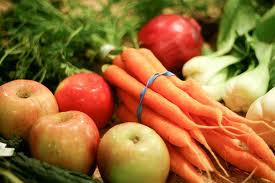 ↑ Potassium, Calcium, Magnesium↑ Fruits & vegetables↑ Low-fat dairy products↓ Fat, saturated fat, & cholesterol 3. Increase Physical ActivityAerobic physical activity-walking, jogging, swimming, biking, tennis150 min every week of moderate intensity OR 75 min every week of vigorous intensityFor specific recommendations and tips on how to increase your physical activity, visit the Centers for Disease Control and Prevention website4. Lower Sodium IntakeExcess salt also increases risk for kidney disease, stomach cancer, and calcium bone lossGoal: 2,300 mg sodium/day for average population1,500 mg sodium/day for individuals at risk for heart complications (i.e. high blood pressure). Individuals with a sodium intake of 1,500 mg/day show the greatest reduction in blood pressureTips1 tsp salt = 2300 mg sodium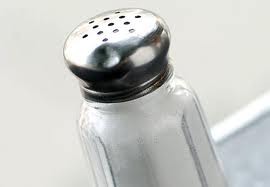 Remove the salt shaker from the kitchen table Rinse canned food products-beans, corn, peasLimit convenience foods- deli meats, canned soup, instant oatmeal Read labels: ≤140 mg = low sodium food5. Limit Alcohol & Smoking  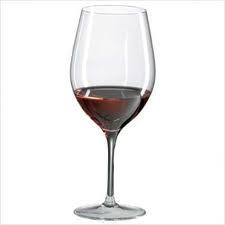 Men ≤ 2 drinks/day Women ≤ 1 drink/day12 oz beer5 oz wine1.5 oz 80 proof whiskey **Lifestyle modifications can reduce your blood pressure by 20 mmHg (standard measurement unit for blood pressure readings). For the complete report on “Prevention, Detection, Evaluation, and Treatment of High Blood Pressure”, visit <http://www.nhlbi.nih.gov/guidelines/hypertension/jnc7full.pdf>